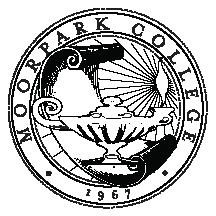 MINUTESFaculty Development Standing College CommitteeWednesday, April 17, 2013, 2:30PM-4:00PM in A138Charter: The Faculty Development Committee makes recommendations on the direction of professional development activities for full-time and part-time faculty, including:In consultation with the EVP, conduct and evaluate new faculty orientationPlan and implement Fall Flex Week activitiesEvaluate applications and award professional development funds. Funds to be considered are limited to those monies identified in the AFT Collective Bargaining AgreementPlan, implement, and assess year-round professional development opportunities MEMBERSHIP/ATTENDANCEMEMBERAttendanceMEMBERAttendanceCo-Chair DeanKim HoffmansCo-Chair FacultyMargaret TennantLearning ResourcesCISEnglish/ESLWorld LanguagesFaten Habib/Mary MillsKathryn AdamsJudith RamosInstructional TechnologyAshley ChelonisChem/ Earth SciencesCNSE/CSMathematics,Physical SciencesVince CrisostomoEd GarciaBrendan PurdyNoneChild DevmtDigital MediaVisual & Applied ArtsNoneNoneNoneSocial  SciencesBehavioral SciencesBusinessAthleticsPatty Colman; Alt. Ray ZhangElisa SetmireNoneNoneAccess/LSCounselingHealth CenterMusic/DanceTheater ArtsNoneJudi GouldNoneNoneSteve DoyleAnimal ScienceHealth SciencesLife ScienceNoneNone Rachel MessingerUnion RepRenee FraserNFO LeadersPatty ColmanNils SlattumDeanInajane NicklasGUESTSAGENDAACTIONCALL TO ORDER AND READING OF MINUTESApproval of Minutes 3/20/13WORKGROUP REPORTSFlex : Update on Fall Flex planningFaculty Travel Funding: Opt-out form approved by Academic SenateRevised- Application Proposal FormKudos Reminders:Margaret Tennant- AprilPatty Coleman- MayAshley Chelonis- SummerKim Hoffmans- AugustTechnology NFOPREVIOUS BUSINESSStandard FD Evaluation Form updateProfessional Development Interest SurveyNEW BUSINESSANNOUNCEMENTSAgenda Items in ReserveFall Fling Survey updateNEXT MEETING: AdjournmentFuture meetings:May 15, 2013